Если в комнате сижу -
Я обычный мальчик:
То в окно на двор гляжу,
То пинаю мячик.
Но как выйду за ворота -
Становлюсь я пешеходом.Не место для игры - дорога:
На ней машин ужасно много!
Мы мяч и бадминтон возьмём,
В поход отправимся втроём!Ура! Прогулка за город!
На плечи - рюкзаки.
Итак, сегодня мы пойдём
К опушке у реки.
Но для начала наш маршрут
По городу пройдёт.
Большое приключение
Нас ждёт! Скорей вперёд!Нужно на проезжей части
Быть всегда внимательным
Правила движения
Запомнить обязательно!У каждого на улице есть своя дорога.
По трассе мчат машины и автобусы - их много.
Троллейбусы усатые, «держась» за провода,
Ползут себе тихонько по шоссе туда - сюда.
Нужны трамваям рельсы, чтоб двигаться могли
И пассажиров быстро до места довезли.Для велосипедиста поставлен этот знак:

«Езжай - ка здесь, приятель, коль сам себе не враг!» 
Что ж делать пешеходу? Ну где ему пройти,
Чтоб грузовик или мопед не встретить на пути?
Шагай по тротуару
Спокойно, не робей:
Придуман тротуар
Не для машин, а для людей!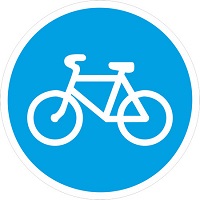 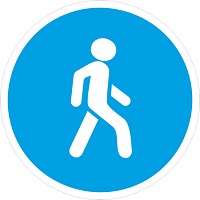 - Мой щенок не знает правил:
Вот недавно убежал,
Заблудился, долго лаял,
И скулил он, и визжал!
Встал бедняга у дороги
И не может перейти,
Только ступит - вмиг машина:
«Эй, лохматый! Уступи!»
Что ж, малыш, тебе наука:
Слушай, Бобик, в оба уха!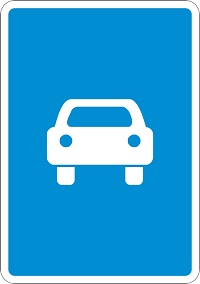 Способ самый безопасный -
Переход подземный.
По степнячкам спускайся
Ты в тоннель под землю. 
Наверху автомобили
Мчатся быстро и гудят.
В переход они не въедут -
Никому не навредят.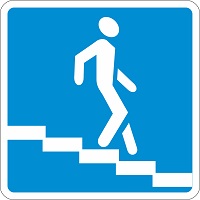 Вот надземный переход:
Он похож на мостик.
По нему пройдут без страха
И малыш, и взрослый.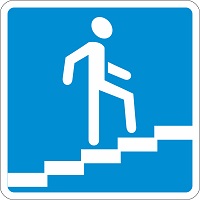 Зебре тихо не сидится!
Ей так хочется резвиться.
Африканская лошадка
Целый день играет в прятки.
Но особый разговор -
«Зебра» на дороге:
Здесь она себя ведёт
Чрезвычайно строго.
Раз полоска, два полоска -
Пешеходный переход:
«Стоп, машины! Подождите!
Человек сейчас пройдёт!»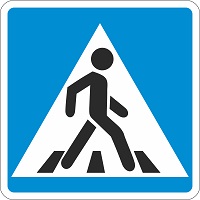 Он глядит на нас в упор,
Страж порядка - светофор.
Службу он несёт исправно,
На дороге самый главный!
Если красный свет горит:
«Стой! Ни с места! Путь закрыт!»
Жёлтый засветился глаз:
«Приготовиться! Сейчас
Я мигну зелёным глазом
И замрут машины разом!
Смело можете идти!
Нет препятствий на пути!
И помните, мои друзья,
Одним ходить - никак нельзя!
Пусть за руку переведёт
Вас взрослый через переход»Мы на метро поехали,
И дальше - на трамвае.
На остановке вышли:
- А я вот точно знаю:
Трамвай обходят спереди -
Понятно почему?
Другой вагончик движется
Навстречу твоему.
А если сзади обойдёшь,
Вдруг под колёса попадёшь?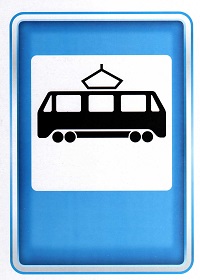 Зато троллейбус позади
Обходим мы всегда,
Иначе приключится
Ужасная беда!
И за автобусом не видно
Дороги основной,
А там машин поток огромный
Несется день - деньской.
Не нужно жизнью рисковать,
Гораздо лучше - подождать.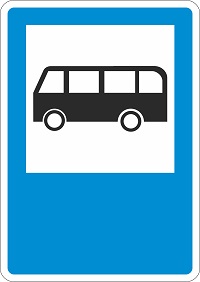 Этот знак - прямой запрет: 
Пешеходам хода нет!
- Что ж, давай пойдём в обход
По обочине. Вперёд!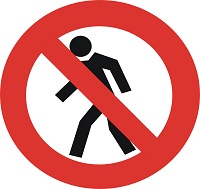 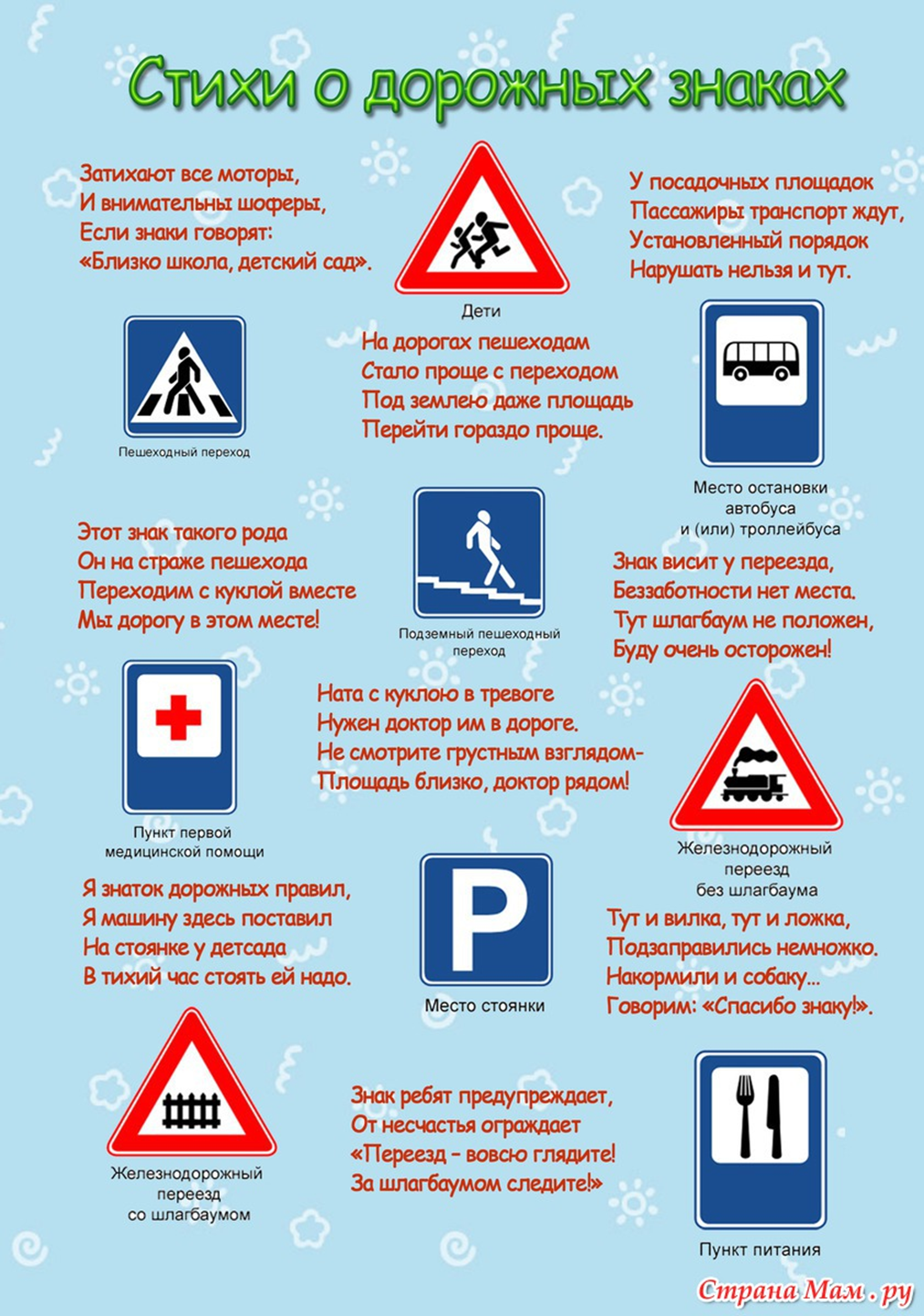 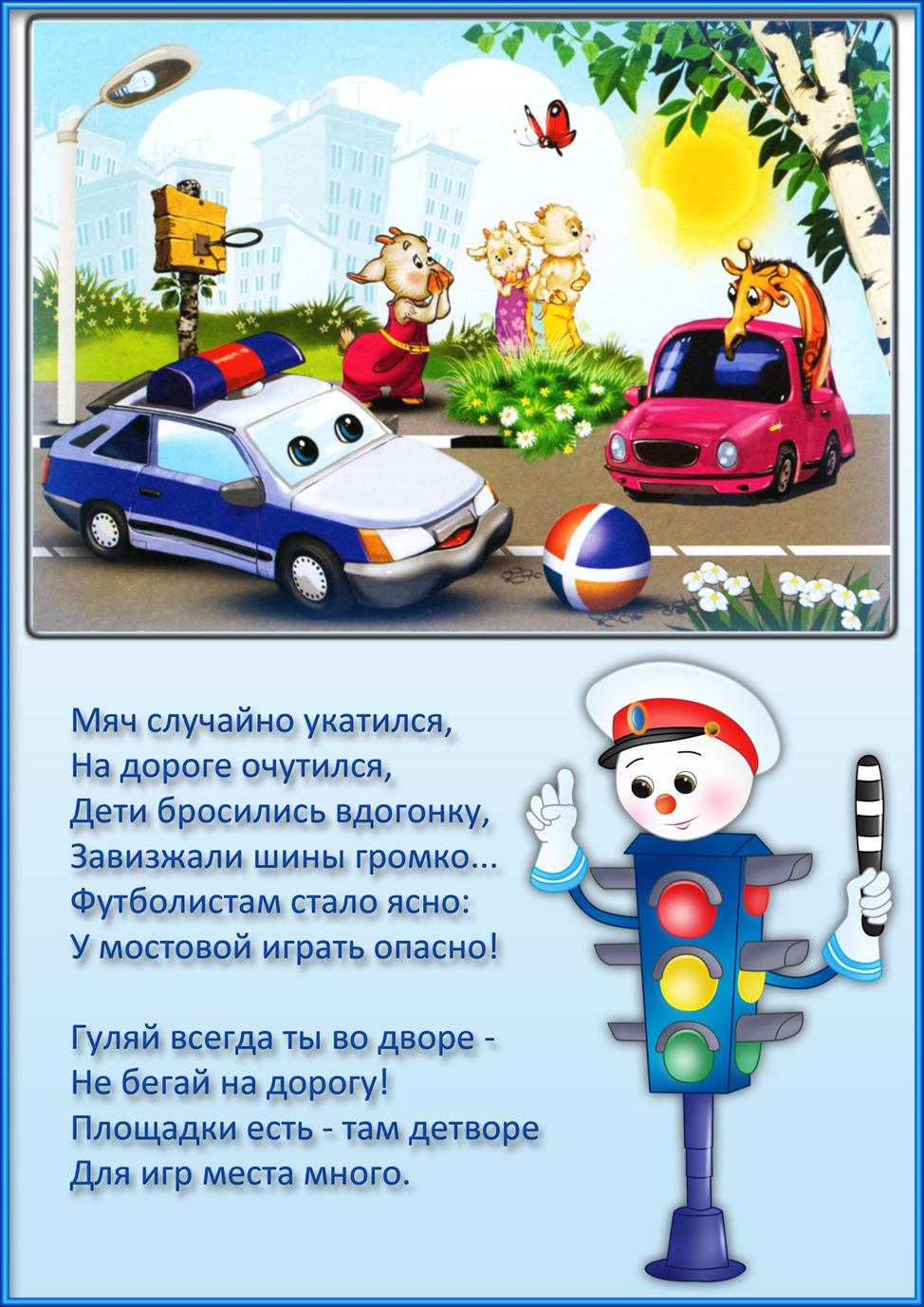 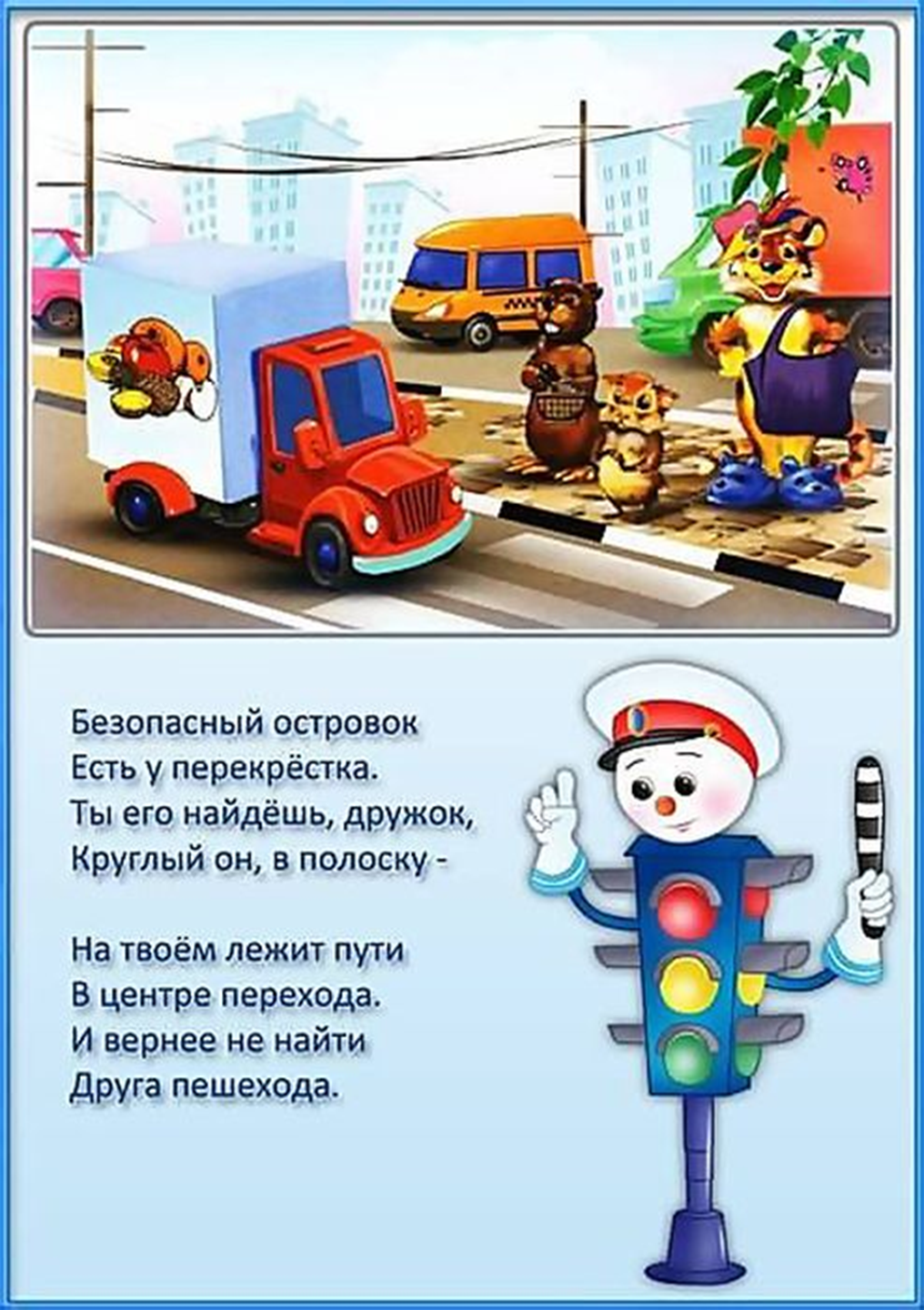 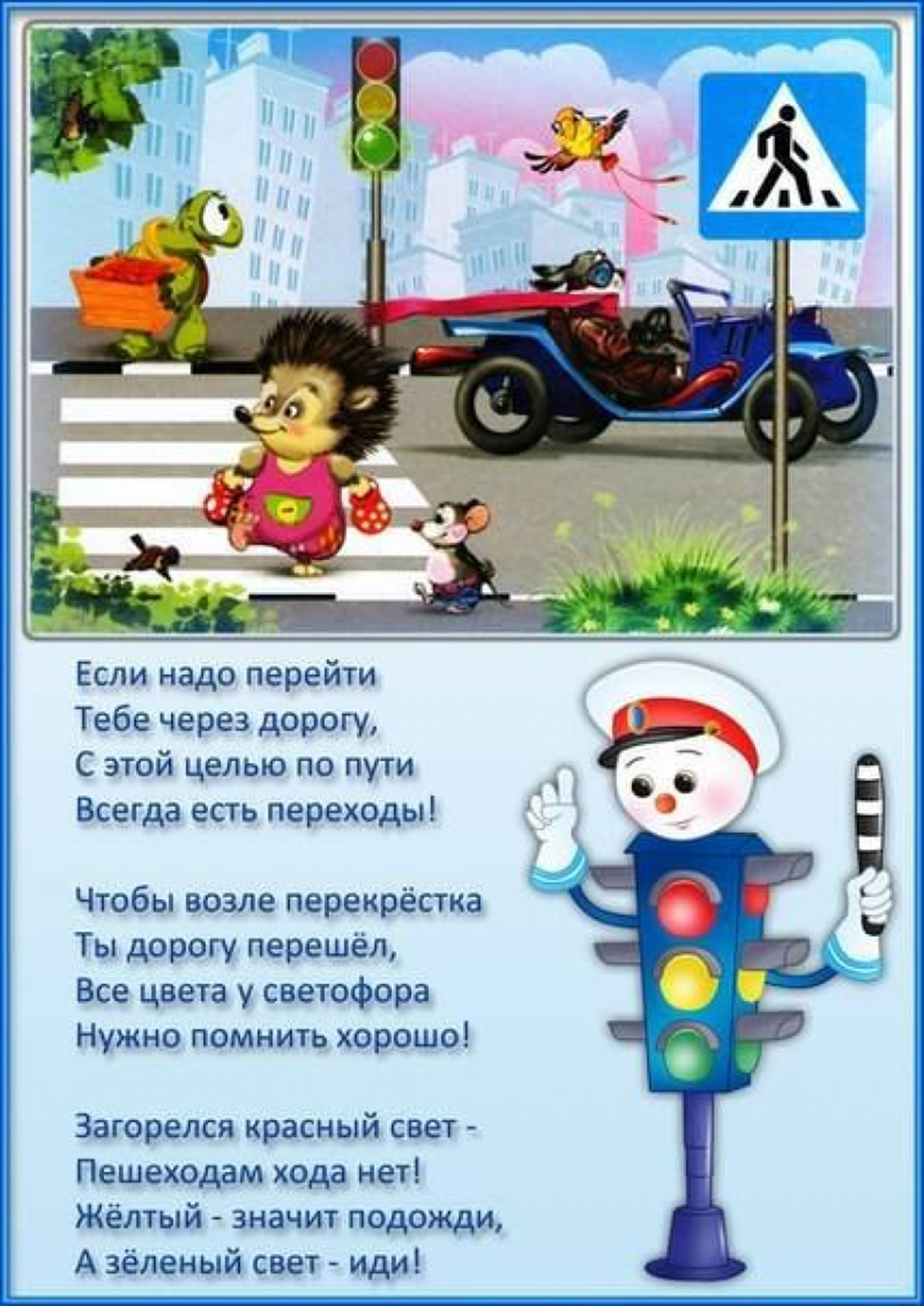 